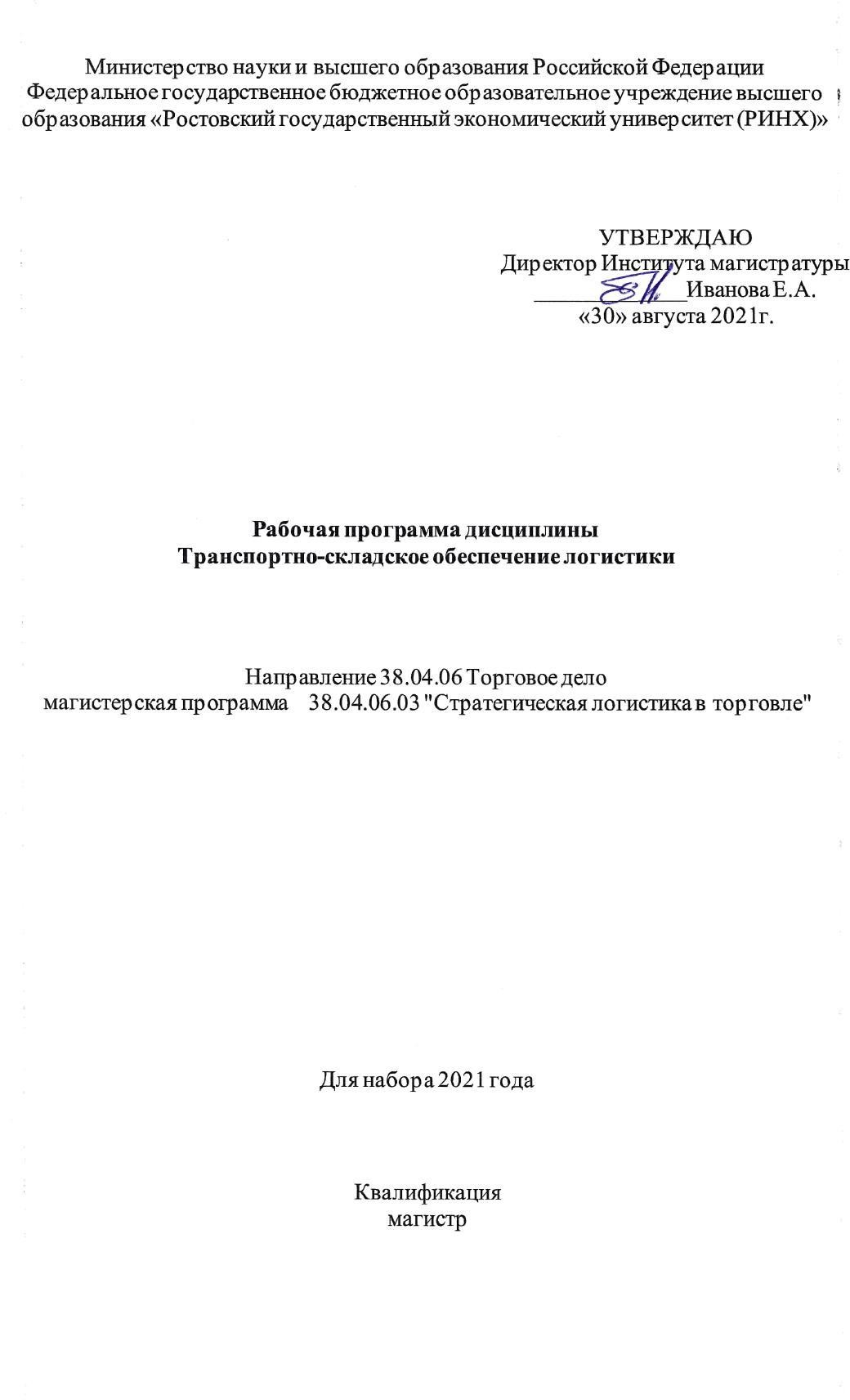 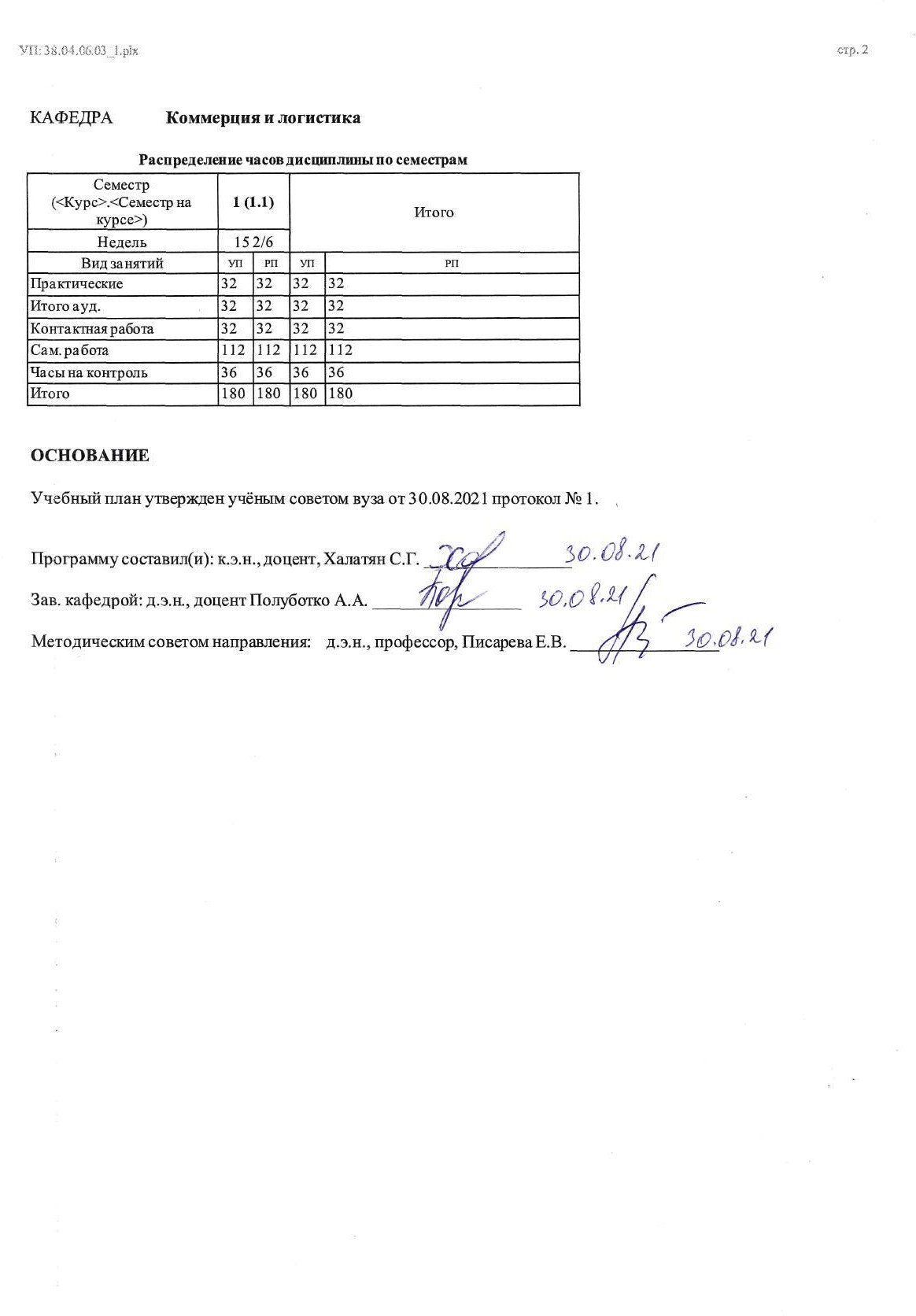 УП: 38.04.06.03_1.plx	стр. 3УП: 38.04.06.03_1.plx	стр. 4УП: 38.04.06.03_1.plx	стр. 5УП: 38.04.06.03_1.plx	стр. 6УП: 38.04.06.03_1.plx	стр. 7УП: 38.04.06.03_1.plx	стр. 8Приложение 1ФОНД ОЦЕНОЧНЫХ СРЕДСТВОписание показателей и критериев оценивания компетенций на различных этапах их формирования, описание шкал оцениванияПоказатели и критерии оценивания компетенций:Шкалы оценивания:Текущий контроль успеваемости и промежуточная аттестация осуществляется в рамках накопительной балльно-рейтинговой системы в 100-балльной шкале, дляэкзамена:84-100 баллов (оценка «отлично») 67-83 баллов (оценка «хорошо»)50-66 баллов (оценка «удовлетворительно») 0-49 баллов (оценка «неудовлетворительно»)Типовые контрольные задания или иные материалы, необходимые для оценки знаний, умений, навыков и (или) опыта деятельности, характеризующих этапы формирования компетенций в процессе освоения образовательной программыВопросы к экзаменуНазовите общие и частные задачи транспортно-складской логистики.Выделите понятие, свойства и признаки транспортной системы. Классификация транспортных систем.Назовите виды и формы взаимодействия видов транспорта.Дайте логистические характеристики различных видов транспорта.Раскройте сущность методики определения потребности в услугах транспорта.Расскажите, что собой представляет сегментация рынка транспортных услуг.Назовите основное назначение и виды складов. Дайте классификацию складов в логистике.Расскажите, что собой представляет размещение складской сети.Дайте характеристику приемке товаров по количеству и качеству.Раскройте управление складским процессом на складе.Опишите транспорт и склады в системе распределения.Раскройте общие и частные задачи транспортно-складской логистики, ее согласование и взаимодействие с другими логистическими технологиями.Опишите роль транспортно-складской логистики в повышении конкурентоспособности коммерческих предпринимательских структур.Охарактеризуйте роль транспорта в национальной экономике. Области применения отдельных видов транспорта. Виды и формы взаимодействия видов транспорта.Опишите роль и место склада в логистической системе.Назовите логистические функции складской системы и логистические операции складской системы.Назовите и опишите эксплуатационные свойства транспортных средств.Дайте классификацию транспортных средств.Назовите требования к подвижному составу и раскройте показатели использования подвижного состава.Назовите и разъясните показатели транспортировки.Опишите логистические системы доставки грузов.Дайте логистические характеристики видов транспорта.Опишите модальные системы доставки товаров.Раскройте суть правовых основ организации перевозок. Назовите законодательные акты, регламентирующие деятельность, транспортные уставы и кодексы.Расскажите о сущности лицензирования и сертификации на транспорте.Расскажите, в чем заключается организация экспедирования грузов.Назовите тенденции транспортно-экспедиционного обеспечения логистики.Опишите технология экспедирования.Назовите критерии выбора логистических посредников.Расскажите и поясните, в чем сходство и принципиальное отличие складской сети и складского хозяйства.Экзаменационный билет включает 3 вопросаКритерии оценивания:оценка «отлично» (84-100 баллов) выставляется, если вопрос раскрыт полностью с привлечением ссылок на дополнительную литературу и практические примеры, изложение ответа систематизировано, последовательно и логически связано, выводы обоснованы;оценка    «хорошо» (67-83 балла) выставляется, если вопрос   раскрыт   без привлечения ссылок на дополнительную литературу и практические примеры, не все выводы сделаны и/или обоснованы, изложение ответа не систематизировано, непоследовательно и логически не связано;оценка «удовлетворительно» (50-66 баллов) выставляется, если вопрос раскрыт не полностью, а выводы не сделаны и/или выводы не обоснованы, ответ не систематизирован и/или не последователен, ответы даны только на элементарные дополнительные вопросы;оценка «неудовлетворительно» (0-49 баллов) выставляется, если вопрос не раскрыт, отсутствуют выводы, изложение ответа логически не связано, не даны ответы даже на элементарные дополнительные вопросы.Вопросы для устного опроса Раздел 1 «Транспортная логистика»Вопросы к Разделу 1Управление запасами в системах хранения и переработки продукции.Расчет оптимальной структуры складского оборудования предприятия.Варианты хранения товаров в складском помещении.Система показателей, характеризующих состояние складских мощностей.Элементы логистической складской системы производственного подразделения (цеха, участка).Раздел 2 «Складская логистика» Вопросы к Разделу 21. Государственное регулирование транспортной деятельности РФ. 2.Информационное обеспечение транспортной логистики. 3.Информационное обеспечение складской логистики.4.Роль международных транспортных коридоров в современной экономике. 5.Логистические услуги на транспорте.6.Роль и значение распределительных центров в деятельности компаний. 7.Организация логистического процесса на складе.8.Рынок складских услуг и логистические посредники в складировании. 9.Современные технологии в транспортной логистике.10. Проблемы формирования транспортно-складской инфраструктуры крупных городов.Критерии оценивания:Максимальная сумма баллов по устному опросу: – 45 баллов (15вопросов по 3 балла)Расчетные заданияЗадание 1. Определите потребную складскую площадь, обеспечивающуюпропуск данного грузооборота с вероятностью 0,95. Период поступления груза Т п. – 360 суток. Средний вес груза в одной партии q= 25 тонн. Срок хранения на складе – t хр. Средняя нагрузка на 1 м² пола – 0,65тонн.Варианты заданий представлены ниже: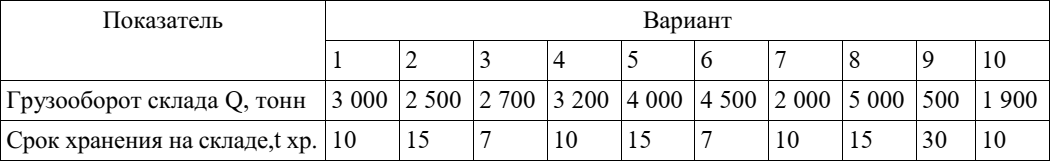 Задание 2. Рассчитайте, сколько работников должно обслуживать клиентов по закупке продукции при условии, что среднее число клиентов, ожидающихобслуживания, не должно превышать 3. Поток клиентов в бухгалтерию завода для оформления документов по закупке продукции является пуассоновским. Продолжительность обслуживания каждого клиента распределена по показательному закону. Варианты заданий представлены ниже: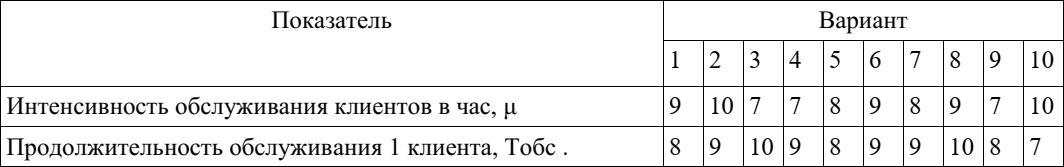 Задание 3. Имеются 4 пункта потребления и 3 пункта производства. Решите транспортную задачу любым возможным способом. Стоимость транспортных услуг и потребность в продукции представлены ниже: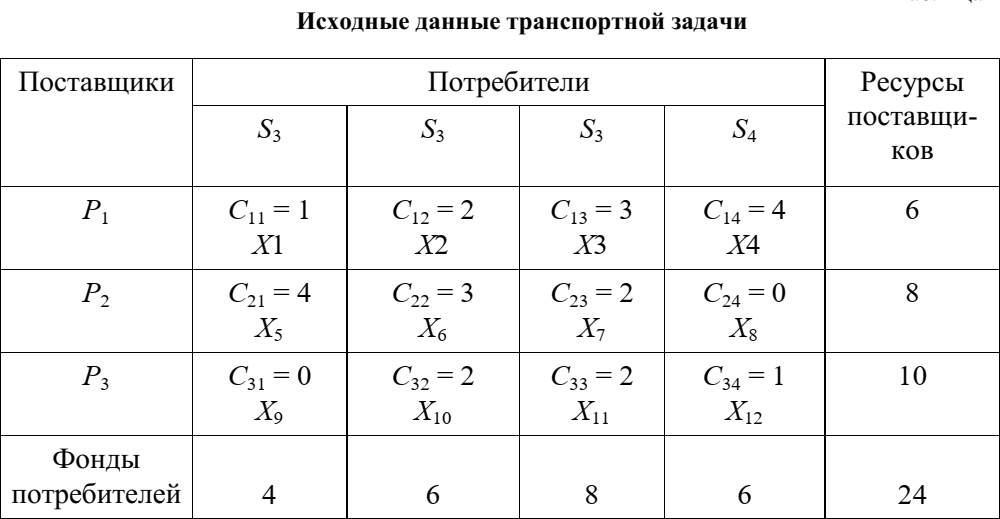 Критерии оценивания:Максимальная сумма баллов по устному опросу: – 30 баллов (3 заданияпо 10 баллов)Темы рефератовЗадачи размещения производства: метод взвешивания.Задачи размещения производства: метод размещения производства с учетом полных затрат.Задачи размещения производства: гравитационный метод.Задачи размещения производства: метод калькуляции затрат.Задача определения кратчайшего пути: а) метод присвоения меток, б) задача о кратчайшем расстоянии между двумя пунктами.Дерево решений. Принятие решений: максиминное и минимаксное решения.Дерево решений. Принятие решений: критерий Гурвица.Оптимизация сетевой модели по времени выполнения.Оптимизация сетевой модели по затрачиваемым ресурсам.Типы СМО: с отказами, с ожиданием без ограничения и при ограничении на длину очереди.Критерии оценки:Обучающийся получает за доклады с 1 по 7 тему по 10 баллов при соблюдении следующих требований:поставлена проблема исследования, обоснована ее актуальность (2 балла);сделан краткий анализ различных точек зрения на рассматриваемую проблему (2 балла);сделаны выводы по исследуемой проблеме (2 балла);обозначена авторская позиция (2 балла);использовано не менее пяти литературных источников, соблюдены требования к оформлению работы (2 балл).За 8-10 тему - по 15 баллов.За несоблюдение указанных требований оценка снижается на 1 балл по каждому пункту. Максимальная сумма баллов за доклады: 25 баллов (1 доклад по 10 баллов и 1 доклад - 15 баллов)3. Методические материалы, определяющие процедуры оценивания знаний, умений, навыков и (или) опыта деятельности, характеризующих этапы формирования компетенцийПроцедуры оценивания включают в себя текущий контроль и промежуточную аттестацию.Текущий контроль успеваемости проводится с использованием оценочных средств, представленных в п. 2 данного приложения. Результаты текущего контроля доводятся до сведения студентов до промежуточной аттестации.Промежуточная аттестация проводится в форме экзамена.Экзамен проводится по расписанию промежуточной аттестации в письменном виде. Количество вопросов в экзаменационном задании – 3. Проверка ответов и объявление результатов производится в день экзамена. Результаты аттестации заносятся в экзаменационную ведомость и зачетную книжку студента. Студенты, не прошедшие промежуточную аттестацию по графику сессии, должны ликвидировать задолженность в установленном порядке.Приложение 2 МЕТОДИЧЕСКИЕ УКАЗАНИЯ ПО ОСВОЕНИЮ ДИСЦИПЛИНЫУчебным планом предусмотрены следующие виды занятий:- практические занятия;В ходе практических занятий углубляются и закрепляются знания студентов по ряду рассмотренных на лекциях вопросов, развиваются навыки по ряду рассмотренных на лекциях вопросов, развиваются навыки и знания различных методов сбора, анализа и мониторинга необходимой информацииПри подготовке к практическим занятиям каждый студент должен:изучить рекомендованную учебную литературу;изучить конспекты лекций;подготовить ответы на все вопросы по изучаемой теме;–письменно решить домашнее задание, рекомендованные преподавателем при изучении каждой темы.По согласованию с преподавателем студент может   подготовить реферат, доклад или сообщение по теме занятия. В процессе подготовки к практическим занятиям студенты могут воспользоваться консультациями преподавателя.Вопросы, не рассмотренные   на   лекциях   и   практических занятиях, должны быть изучены студентами в ходе самостоятельной работы.   Контроль самостоятельной   работы   студентов   над   учебной   программой    курса осуществляется   в   ходе   занятий   методом   устного   опроса.   В   ходе самостоятельной работы каждый студент обязан прочитать основную и по возможности дополнительную   литературу   по   изучаемой   теме,   дополнить конспекты лекций недостающим материалом, выписками из рекомендованных первоисточников. Выделить непонятные термины, найти их значение в энциклопедических словарях.Для подготовки к занятиям, текущему контролю и промежуточной аттестации студенты могут воспользоваться электронно-библиотечными системами. Также обучающиеся могут взять на дом необходимую литературу на абонементе университетской библиотеки или воспользоваться читальными залами.Методические рекомендации по написанию реферата , требования к оформлениюРеферат – письменный доклад по определенной теме, в котором собрана информация из одного или нескольких источников.Цель работы над рефератом - углубленное изучение отдельных вопросов из сферы профессиональной деятельности.Рефераты пишутся обычно стандартным языком, с использованием типологизированных речевых оборотов вроде: «важное значение имеет», «уделяется особое внимание», «поднимается вопрос»,«делаем следующие выводы», «исследуемая проблема», «освещаемый вопрос» и т.п. К языковым и стилистическим особенностям рефератов относятся слова и обороты речи, носящие обобщающий характер, словесные клише. У рефератов особая логичность подачи материала и изъяснения мысли, определенная объективность изложения материала.Реферат не копирует дословно содержание первоисточника, а представляет собой новый вторичный текст, создаваемый в результате систематизации и обобщения материала первоисточника, егоаналитико- синтетической переработки. Будучи вторичным текстом, реферат составляется в соответствии со всеми требованиями, предъявляемыми к связанному высказыванию: так ему присущи следующие категории: оптимальное соотношение и завершенность (смысловая и жанрово-композиционная). Для реферата отбирается информация, объективно-ценная для всех читающих, а не только для одного автора. Автор реферата не может пользоваться только ему понятными значками, пометами, сокращениями. Работа, проводимая автором для подготовки реферата должна обязательно включать самостоятельное мини-исследование, осуществляемое студентом на материале или художественных текстов по литературе, или архивных первоисточников по истории и т.п. Организация и описание исследования представляет собой очень сложный вид интеллектуальной деятельности, требующий культуры научного мышления, знания методики проведения исследования, навыков оформления научного труда и т.д. Мини-исследование раскрывается в реферате после глубокого, полного обзора научной литературы по проблеме исследования. В зависимости от количества реферируемых источников выделяют следующие виды рефератов:-монографические – рефераты, написанные на основе одного источника;-обзорные – рефераты, созданные на основе нескольких исходных текстов, объединенных общей темой и сходными проблемами исследованияПодготовка реферата состоит из нескольких этапов:Выбор темы из списка тем, предложенных преподавателем.Сбор материала по печатным источникам (книгам и журналам компьютерной тематики), а также по материалам в сети Интернет.Составление плана изложения собранного материала.Оформление текста реферата в текстовом редакторе MS WordПодготовка	иллюстративного	и	демонстрационного	материала в MS Power Point (презентация для доклада).Доклад реферата на занятии (реферат должен быть доложен на одном из занятий по графику, составленному преподавателем.).Компоновка материалов реферата для сдачи преподавателю (распечатанный текст, диск с текстовым файлом и файлом презентации).Требования к оформлению текстаОбъем реферата - 5-10 стр. текста.Шрифтосновного текста - Times New Roman Cyr 14 размер.заголовков 1 уровня - Times New Roman Cyr 14 размер (жирный).заголовков 2 уровня - Times New Roman Cyr 12 размер (жирный курсив).Параметры абзаца (основной текст) - отступ слева и справа - 0, первая строка отступ - 1,27 см; межстрочный интервал - одинарный, выравнивание по ширине.Параметры страницы: верхнее и нижнее поля 2,5 см; поле слева - 3,5 см.; поле справа - 2 см. Нумерация страниц - правый нижний угол.Переносы автоматические (сервис, язык, расстановка переносов).Таблицы следует делать в режиме таблиц (добавить таблицу), а не рисовать от руки, не разрывать; если таблица большая, ее необходимо поместить на отдельной странице. Заголовочная часть не должна содержать пустот. Таблицы - заполняются шрифтом основного текста, заголовки строк и столбцов - выделяются жирным шрифтом. Каждая таблица должна иметь название. Нумерация таблиц - сквозная по всему тексту.Рисунки - черно-белые или цветные, формат BMP, GIF, JPG. Нумерация рисунков - сквозная по всему тексту.Формулы - должны быть записаны в редакторе формул. Размер основного шрифта - 12. Формулы должны иметь сквозную нумерацию во всем тексте. Номер формулы размещается в крайней правой позиции в круглых скобках.В конце реферата должен быть дан список литературы (не менее 10 источников, в том числе это могут     быть     и     адреса     сети     Интернет). Библиографическое      описание      (список литературы) регламентировано ГОСТом 7.1-2003 «Библиографическая запись.После окончания работы по подготовке текста реферата необходимо расставить страницы (внизу справа), а затем в автоматическом режиме сформировать оглавление. Оглавление должно быть размещено сразу же после титульной страницы.Требования к оформлению презентации.На титульной странице должно быть помещено название реферата - крупным шрифтом. А также группа и фамилия студента, подготовившего реферат, дата.Вторая страница – интерактивное оглавление (в виде гипертекстовых ссылок). По гипертекстовой ссылке оглавления должен осуществляться переход к соответствующему разделу реферата.В презентации должен быть помещен в основном иллюстративный материал для сопровождения доклада и основные положения доклада.В конце презентации реферата должен быть приведен список использованных источников.Объем презентации – не менее 20 слайдов, время на доклад с использованием презентации – 12-15мин.1. ЦЕЛИ ОСВОЕНИЯ ДИСЦИПЛИНЫ1. ЦЕЛИ ОСВОЕНИЯ ДИСЦИПЛИНЫ1.1Цели освоения дисциплины: освоение теоретических положений и практических подходов и овладение практическими навыками постановки, решения и анализа задач транспортно-складского обеспечения процессов производства и сбыта продукции на современном предприятии.2. ТРЕБОВАНИЯ К РЕЗУЛЬТАТАМ ОСВОЕНИЯ ДИСЦИПЛИНЫПК-2:Способен управлять логистической инфраструктурой организации и оценивать ее эффективностьВ результате освоения дисциплины обучающийся должен:Знать:методологии исследования, прогнозирования и оценки эффективности управления транспортно-складскими операциямипредприятий логистической инфраструктуры (соотнесено с индикатором ПК-2.1)Уметь:эффективно применять инновационные способы управления элементами логистической инфраструктуры(соотнесено с индикатором ПК-2.2)Владеть:навыками применения современного логистического инструментария управления и оценки эффективности транспортных и складских услуг(соотнесено с индикатором ПК-2.3)3. СТРУКТУРА И СОДЕРЖАНИЕ ДИСЦИПЛИНЫ3. СТРУКТУРА И СОДЕРЖАНИЕ ДИСЦИПЛИНЫ3. СТРУКТУРА И СОДЕРЖАНИЕ ДИСЦИПЛИНЫ3. СТРУКТУРА И СОДЕРЖАНИЕ ДИСЦИПЛИНЫ3. СТРУКТУРА И СОДЕРЖАНИЕ ДИСЦИПЛИНЫ3. СТРУКТУРА И СОДЕРЖАНИЕ ДИСЦИПЛИНЫКод занятияНаименование разделов и тем /вид занятия/Семестр / КурсЧасовКомпетен- цииЛитератураРаздел 1. Транспортное обеспечение логистики1.1Тема 1.1 «Транспортно-складская логистика как16 ПК-2Л1.1 Л1.2 Л1.3 Л1.4материальная составляющая ресурсной логистики» ПК-2Л1.5 Л1.6Л2.1 Л2.2Транспорт и склады в системе распределения. Общие и ПК-2Л2.3 Л2.4 Л2.5 Л2.6частные задачи транспортно-складской логистики, ее ПК-2Л2.7 Л2.8согласование и взаимодействие с другими ПК-2логистическими технологиями. Роль транспортно- ПК-2складской логистики в повышении ПК-2конкурентоспособности коммерческих ПК-2предпринимательских структур.Подготовка рефератов и ПК-2презентаций по основным вопросам темы с ПК-2использованием пакета Microsoft Office Power Point /Пр/ ПК-21.2Тема 1.1 «Транспортно-складская логистика как118ПК-2Л1.1 Л1.2 Л1.3материальная составляющая ресурсной логистики»ПК-2Л1.6Л2.1 Л2.2 Л2.4Транспорт и склады в системе распределения. Общие иПК-2Л2.5 Л2.7 Л2.8частные задачи транспортно-складской логистики, ееПК-2согласование и взаимодействие с другимиПК-2логистическими технологиями. Роль транспортно-ПК-2складской логистики в повышенииПК-2конкурентоспособности коммерческихПК-2предпринимательских структурПК-2/Ср/ПК-21.3Тема 1.2 «Транспортно-складская система как объект14ПК-2Л1.1 Л1.2 Л1.3логистического управления»ПК-2Л1.6Л2.1 Л2.2 Л2.4Роль транспорта в национальной экономике. ОбластиПК-2Л2.5 Л2.7 Л2.8применения отдельных видов транспорта. Виды и формыПК-2взаимодействия видов транспорта. Роль и место склада вПК-2логистической системе. Логистические функцииПК-2складской системы. Логистические операции складскойПК-2системы. Эксплуатационные свойства транспортныхПК-2средств. Классификация транспортных средств.ПК-2Требования к подвижному составу. ПоказателиПК-2использования подвижного состава. ПоказателиПК-2транспортировки. Подготовка рефератов и презентаций поПК-2основным вопросам темы с использованием пакетаПК-2Microsoft Office Power Point /Пр/ПК-21.4Тема 1.2 «Транспортно-складская система как объект118ПК-2Л1.1 Л1.2 Л1.3логистического управления»ПК-2Л1.6Л2.1 Л2.2 Л2.4Роль транспорта в национальной экономике. ОбластиПК-2Л2.5 Л2.7 Л2.8применения отдельных видов транспорта. Виды и формыПК-2взаимодействия видов транспорта. Роль и место склада вПК-2логистической системе. Логистические функцииПК-2складской системы. Логистические операции складскойПК-2системы. Эксплуатационные свойства транспортныхПК-2средств. Классификация транспортных средств.ПК-2Требования к подвижному составу. ПоказателиПК-2использования подвижного состава. ПоказателиПК-2эффективности транспортировки.ПК-2/Ср/ПК-21.5Тема 1.3 «Логистические системы транспортировки»14ПК-2Л1.1 Л1.2 Л1.3Логистические системы доставки грузов. ЛогистическаяПК-2Л1.6Л2.1 Л2.2 Л2.4характеристика видов транспорта. Модальные системыПК-2Л2.5 Л2.7 Л2.8доставки товаров. Правовые основы организацииПК-2перевозок. Законодательные акты, регламентирующиеПК-2деятельность. Транспортные уставы и кодексы.ПК-2Лицензирование и сертификация на транспорте.ПК-2Организация экспедирования грузов. ТенденцииПК-2транспортно-экспедиционного обеспечения логистики.ПК-2Организация работы транспортно- экспедиционногоПК-2предприятия. Технология экспедирования. КритерииПК-2выбора логистических посредников. ПодготовкаПК-2рефератов и презентаций по основным вопросам темы сПК-2использованием пакета Microsoft Office Power PointПК-2/Пр/ПК-21.6Тема 1.3 «Логистические системы транспортировки»118ПК-2Л1.1 Л1.2 Л1.3Логистические системы доставки грузов. ЛогистическаяПК-2Л1.6Л2.1 Л2.2 Л2.4характеристика видов транспорта. Модальные системыПК-2Л2.5 Л2.7 Л2.8доставки товаров. Правовые основы организацииПК-2перевозок. Законодательные акты, регламентирующиеПК-2деятельность. Транспортные уставы и кодексы.ПК-2Лицензирование и сертификация на транспорте.ПК-2Организация экспедирования грузов. ТенденцииПК-2транспортно-экспедиционного обеспечения логистики.ПК-2Организация работы транспортно- экспедиционногоПК-2предприятия. Технология экспедирования. КритерииПК-2выбора логистических посредников.ПК-2/Ср/ПК-2Раздел 2. Складское обеспечение логистики2.1Тема 2.1 «Складская сеть и складское хозяйство»14ПК-2Л1.1 Л1.2 Л1.3Основное назначение и виды складов. КлассификацияПК-2Л1.6Л2.1 Л2.2 Л2.4складов в логистике. Основные проблемы складскогоПК-2Л2.5 Л2.7 Л2.8хозяйства и склада в логистике. Выбор формыПК-2собственности склада. Определение количества складов.ПК-2Размещение складской сети. Определение вида и размеровПК-2склада. Разработка системы складирования. РазработкаПК-2логистического процесса на складе. Алгоритм решенияПК-2проблем складирования в логистике. ПланированиеПК-2потребностей в складских мощностях. АнализПК-2потенциальных складских мощностей. ПодготовкаПК-2рефератов и презентаций по основным вопросам темы сПК-2использованием пакета Microsoft Office Power Point /Пр/ПК-22.2Тема 2.1 «Складская сеть и складское хозяйство»112ПК-2Л1.1 Л1.2 Л1.3Основное назначение и виды складов. КлассификацияПК-2Л1.6Л2.4 Л2.5 Л2.7складов в логистике. Основные проблемы складскогоПК-2Л2.8хозяйства и склада в логистике. Выбор формыПК-2собственности склада. Определение количества складов.ПК-2Размещение складской сети. Определение вида и размеровПК-2склада. Разработка системы складирования. РазработкаПК-2логистического процесса на складе. Алгоритм решенияПК-2проблем складирования в логистике. ПланированиеПК-2потребностей в складских мощностях. АнализПК-2потенциальных складских мощностей.ПК-2/Ср/ПК-22.3Тема 2.2 «Технология складских логистических операций»16ПК-2Л1.1 Л1.2 Л1.3Разгрузка и первичная приемка товаров. Приемка грузовПК-2Л1.6Л2.1 Л2.2 Л2.4от перевозчиков. Приемка товаров по количеству.ПК-2Л2.5 Л2.7 Л2.8Приемка товаров по качеству. Участие в приемкеПК-2представителей поставщиков. Размещение товаровПК-2(методы размещения, адресная система, укладка товаров).ПК-2Хранение товаров. Отправка товаров (обработка товаровПК-2на отгрузку, отбор товаров, упаковка, обязанностиПК-2отправителя). Маркировка (правила маркировки,ПК-2манипуляционные знаки и надписи, экологическаяПК-2маркировка). Отгрузка (классификация грузов, сдачаПК-2грузов перевозчикам). Подготовка рефератов иПК-2презентаций по основным вопросам темы сПК-2использованием пакета Microsoft Office Power Point /Пр/ПК-22.4Тема 2.2 «Технология складских логистических операций»116ПК-2Л1.1 Л1.2 Л1.3Разгрузка и первичная приемка товаров. Приемка грузовПК-2Л1.6Л2.1 Л2.2 Л2.4от перевозчиков. Приемка товаров по количеству.ПК-2Л2.5 Л2.7 Л2.8Приемка товаров по качеству. Участие в приемкеПК-2представителей поставщиков. Размещение товаровПК-2(методы размещения, адресная система, укладка товаров).ПК-2Хранение товаров. Отправка товаров (обработка товаровПК-2на отгрузку, отбор товаров, упаковка, обязанностиПК-2отправителя). Маркировка (правила маркировки,ПК-2манипуляционные знаки и надписи, экологическаяПК-2маркировка). Отгрузка (классификация грузов, сдачаПК-2грузов перевозчикам).ПК-2/Ср/ПК-22.5Тема 2.3 «Организация и управление логистическим14ПК-2Л1.1 Л1.2 Л1.3процессом на складе»ПК-2Л1.6Л2.1 Л2.2 Л2.4Основные логистические принципы складскихПК-2Л2.5 Л2.7 Л2.8технологий: повышение эффективности использованияПК-2складских мощностей; улучшение операционнойПК-2эффективности, улучшение условий труда персонала иПК-2сокращение тяжелого ручного труда, улучшениеПК-2логистического сервиса, снижение логистическихПК-2издержек. Управление движением товаров.ПК-2Интенсификация внешних товарных потоков.ПК-2Оптимизация внутрискладских процессов. УправлениеПК-2запасами. Ускорение оборачиваемости запасов.ПК-2Регулирование запасов. Нормирование запасов.ПК-2Оптимизация запасов. Подготовка рефератов иПК-2презентаций по основным вопросам темы сПК-2использованием пакета Microsoft Office Power Point /Пр/ПК-22.6Тема 2.3 «Организация и управление логистическим114ПК-2Л1.1 Л1.2 Л1.3процессом на складе»ПК-2Л1.6Л2.1 Л2.4 Л2.5Основные логистические принципы складскихПК-2Л2.7 Л2.8технологий: повышение эффективности использованияПК-2складских мощностей; улучшение операционнойПК-2эффективности, улучшение условий труда персонала иПК-2сокращение тяжелого ручного труда, улучшениеПК-2логистического сервиса, снижение логистическихПК-2издержек. Управление движением товаров.ПК-2Интенсификация внешних товарных потоков.ПК-2Оптимизация внутрискладских процессов. УправлениеПК-2запасами. Ускорение оборачиваемости запасов.ПК-2Регулирование запасов. Нормирование запасов.ПК-2Оптимизация запасов.ПК-2/Ср/ПК-22.7Тема 2.4 «Логистика внутрипроизводственного14ПК-2Л1.1 Л1.2 Л1.3складирования»ПК-2Л1.6Л2.1 Л2.4 Л2.5Основные элементы складского хозяйства предприятия –ПК-2Л2.7 Л2.8склады (накопители) и связывающие их грузопотоки.ПК-2Микрологистическая схема складской системыПК-2предприятия. Совокупность внутрипроизводственныхПК-2складов и грузопотоков. Логистическая складская системаПК-2производственного подразделения (цеха, участка).ПК-2Рыночные, межфирменные, внутрипроизводственные,ПК-2управленческие факторы построенияПК-2внутрипроизводственной логистической системы.ПК-2Основные этапы разработки моделиПК-2внутрипроизводственной логистической системы;ПК-2составление вербального описания, построение диаграммПК-2причинно-следственных связей и транспортных потоков,ПК-2математическое описание моделирующей системы,ПК-2подготовка модели и данных к экспериментальнойПК-2проверке, анализ результатов моделирования. ПодготовкаПК-2рефератов и презентаций по основным вопросам темы сПК-2использованием пакета Microsoft Office Power Point /Пр/ПК-22.8Тема 2.4 «Логистика внутрипроизводственного116ПК-2Л1.1 Л1.2 Л1.3складирования»ПК-2Л1.6Л2.2 Л2.4 Л2.5Основные элементы складского хозяйства предприятия –ПК-2Л2.7 Л2.8склады (накопители) и связывающие их грузопотоки.ПК-2Микрологистическая схема складской системыПК-2предприятия. Совокупность внутрипроизводственныхПК-2складов и грузопотоков. Логистическая складская системаПК-2производственного подразделения (цеха, участка).ПК-2Рыночные, межфирменные, внутрипроизводственные,ПК-2управленческие факторы построенияПК-2внутрипроизводственной логистической системы.ПК-2Основные этапы разработки моделиПК-2внутрипроизводственной логистической системы;ПК-2составление вербального описания, построение диаграммПК-2причинно-следственных связей и транспортных потоков,ПК-2математическое описание моделирующей системы,ПК-2подготовка модели и данных к экспериментальнойПК-2проверке, анализ результатов моделирования.ПК-2/Ср/ПК-22.9/Экзамен/136Л1.1 Л1.2 Л1.3Л1.6Л2.1 Л2.2 Л2.4Л2.5 Л2.7 Л2.84. ФОНД ОЦЕНОЧНЫХ СРЕДСТВСтруктура и содержание фонда оценочных средств для проведения текущей и промежуточной аттестации представлены в Приложении 1 к рабочей программе дисциплины.5. УЧЕБНО-МЕТОДИЧЕСКОЕ И ИНФОРМАЦИОННОЕ ОБЕСПЕЧЕНИЕ ДИСЦИПЛИНЫ5. УЧЕБНО-МЕТОДИЧЕСКОЕ И ИНФОРМАЦИОННОЕ ОБЕСПЕЧЕНИЕ ДИСЦИПЛИНЫ5. УЧЕБНО-МЕТОДИЧЕСКОЕ И ИНФОРМАЦИОННОЕ ОБЕСПЕЧЕНИЕ ДИСЦИПЛИНЫ5. УЧЕБНО-МЕТОДИЧЕСКОЕ И ИНФОРМАЦИОННОЕ ОБЕСПЕЧЕНИЕ ДИСЦИПЛИНЫ5. УЧЕБНО-МЕТОДИЧЕСКОЕ И ИНФОРМАЦИОННОЕ ОБЕСПЕЧЕНИЕ ДИСЦИПЛИНЫ5.1. Основная литература5.1. Основная литература5.1. Основная литература5.1. Основная литература5.1. Основная литератураАвторы, составителиЗаглавиеИздательство, годКолич-воЛ1.1Альбеков А. У.Логистика: учеб.М.: РИО�, 201690Л1.2Левкин Г. Г.Логистика: теория и практика: учебное пособиеМосква: Директ-Медиа, 2013https://biblioclub.ru/inde x.php? page=book&id=135685 неограниченный доступ для зарегистрированных пользователейЛ1.3Курьянов В. К., Скрыпников А. В., Сушков С. И.Транспортная логистика: учебное пособиеВоронеж: Воронежская государственная лесотехническая академия, 2005https://biblioclub.ru/inde x.php? page=book&id=142449 неограниченный доступ для зарегистрированных пользователейЛ1.4Вискова, Д. Ю.,Куценко, Е. И., Лавренко, Е. А.Управление транспортно-складским хозяйством: учебное пособиеОренбург: Оренбургский государственный университет, ЭБС АСВ, 2016http://www.iprbookshop.r u/61422.html неограниченный доступ для зарегистрированных пользователейЛ1.5Бойцов, Ю. А., Пронин, В. А.Механизация погрузочно-разгрузочных, транспортных и складских работ: учебно- методическое пособиеСанкт-Петербург: Университет ИТМО, Институт холода и биотехнологий, 2013http://www.iprbookshop.r u/68666.html неограниченный доступ для зарегистрированных пользователейЛ1.6Альбеков А. У., Гамидуллаев С. Н., Парфенов А. В.Таможенная логистика: учебное пособиеСанкт-Петербург: Троицкий мост, 2013https://biblioclub.ru/inde x.php? page=book&id=445412 неограниченный доступ для зарегистрированных пользователей5.2. Дополнительная литература5.2. Дополнительная литература5.2. Дополнительная литература5.2. Дополнительная литература5.2. Дополнительная литератураАвторы, составителиЗаглавиеИздательство, годКолич-воЛ2.1Федько В. П.,Бондаренко В. А.Коммерческая логистика: учеб. пособие длястудентов вузов, обучающихся по экон. спец.Ростов н/Д: МарТ, 2012200Л2.2Дыбская В. В.Логистика складирования: учеб. для студентов высш. учеб. заведений, обучающихся по спец.080506 "Логистика и упр. цепями поставок"М.: ИНФРА-М, 201622Л2.3Панасенко Е. В.Логистика: персонал, технологии, практика: учебное пособиеМосква: Инфра- Инженерия, 2011https://biblioclub.ru/inde x.php? page=book&id=144646 неограниченный доступ для зарегистрированных пользователейЛ2.4Яшин, А. А., Ряшко, М. Л., Ружанская, Л. С.Логистика. Основы планирования и оценки эффективности логистических систем: учебное пособиеЕкатеринбург: Уральский федеральный университет, ЭБС АСВ, 2014http://www.iprbookshop.r u/65940.html неограниченный доступ для зарегистрированных пользователейЛ2.5Яшин, А. А., Ряшко, М. Л., Ружанской, Л. С.Логистика. Основы планирования и оценки эффективности логистических систем: учебное пособие для споСаратов, Екатеринбург: Профобразование, Уральский федеральный университет, 2019http://www.iprbookshop.r u/87819.html неограниченный доступ для зарегистрированных пользователейАвторы, составителиЗаглавиеИздательство, годКолич-воЛ2.6Халатян С. Г., Пиливанова Е. Г.Логистика: учебное пособиеРостов-на-Дону: Издательско- полиграфический комплекс РГЭУ (РИНХ), 2018https://biblioclub.ru/inde x.php? page=book&id=567211 неограниченный доступ для зарегистрированных пользователейЛ2.7Григорьев М. Н., Долгов А. П., УваровС. А.Логистика: продвинутый курс: учеб. для магистровМ.: Юрайт, 20155Л2.8Российское предпринимательство: всероссийский научно-практический журнал по экономике: журналМосква: Креативная экономика, 2019https://biblioclub.ru/inde x.php? page=book&id=561722 неограниченный доступ для зарегистрированных пользователей5.3 Профессиональные базы данных и информационные справочные системы5.3 Профессиональные базы данных и информационные справочные системы5.3 Профессиональные базы данных и информационные справочные системы5.3 Профессиональные базы данных и информационные справочные системы5.3 Профессиональные базы данных и информационные справочные системыСПС Гарант СПС Гарант СПС Гарант СПС Гарант СПС Гарант СПС Консультант Плюс СПС Консультант Плюс СПС Консультант Плюс СПС Консультант Плюс СПС Консультант Плюс Специализированный научно-практический журнал "Логистика" http://www.logistika-prim.ru/Специализированный научно-практический журнал "Логистика" http://www.logistika-prim.ru/Специализированный научно-практический журнал "Логистика" http://www.logistika-prim.ru/Специализированный научно-практический журнал "Логистика" http://www.logistika-prim.ru/Специализированный научно-практический журнал "Логистика" http://www.logistika-prim.ru/Журнал «Склад и Техника» https://sitmag.ru/magazineЖурнал «Склад и Техника» https://sitmag.ru/magazineЖурнал «Склад и Техника» https://sitmag.ru/magazineЖурнал «Склад и Техника» https://sitmag.ru/magazineЖурнал «Склад и Техника» https://sitmag.ru/magazine5.4. Перечень программного обеспечения5.4. Перечень программного обеспечения5.4. Перечень программного обеспечения5.4. Перечень программного обеспечения5.4. Перечень программного обеспеченияПакет программных ресурсов Microsoft Office (Word, Power Point, Excel)Пакет программных ресурсов Microsoft Office (Word, Power Point, Excel)Пакет программных ресурсов Microsoft Office (Word, Power Point, Excel)Пакет программных ресурсов Microsoft Office (Word, Power Point, Excel)Пакет программных ресурсов Microsoft Office (Word, Power Point, Excel)5.5. Учебно-методические материалы для студентов с ограниченными возможностями здоровья5.5. Учебно-методические материалы для студентов с ограниченными возможностями здоровья5.5. Учебно-методические материалы для студентов с ограниченными возможностями здоровья5.5. Учебно-методические материалы для студентов с ограниченными возможностями здоровья5.5. Учебно-методические материалы для студентов с ограниченными возможностями здоровьяПри необходимости по заявлению обучающегося с ограниченными возможностями здоровья учебно-методические материалы предоставляются в формах, адаптированных к ограничениям здоровья и восприятия информации. Для лиц с нарушениями зрения: в форме аудиофайла; в печатной форме увеличенным шрифтом. Для лиц с нарушениями слуха: в форме электронного документа; в печатной форме. Для лиц с нарушениями опорно-двигательного аппарата: в форме электронного документа; в печатной форме.При необходимости по заявлению обучающегося с ограниченными возможностями здоровья учебно-методические материалы предоставляются в формах, адаптированных к ограничениям здоровья и восприятия информации. Для лиц с нарушениями зрения: в форме аудиофайла; в печатной форме увеличенным шрифтом. Для лиц с нарушениями слуха: в форме электронного документа; в печатной форме. Для лиц с нарушениями опорно-двигательного аппарата: в форме электронного документа; в печатной форме.При необходимости по заявлению обучающегося с ограниченными возможностями здоровья учебно-методические материалы предоставляются в формах, адаптированных к ограничениям здоровья и восприятия информации. Для лиц с нарушениями зрения: в форме аудиофайла; в печатной форме увеличенным шрифтом. Для лиц с нарушениями слуха: в форме электронного документа; в печатной форме. Для лиц с нарушениями опорно-двигательного аппарата: в форме электронного документа; в печатной форме.При необходимости по заявлению обучающегося с ограниченными возможностями здоровья учебно-методические материалы предоставляются в формах, адаптированных к ограничениям здоровья и восприятия информации. Для лиц с нарушениями зрения: в форме аудиофайла; в печатной форме увеличенным шрифтом. Для лиц с нарушениями слуха: в форме электронного документа; в печатной форме. Для лиц с нарушениями опорно-двигательного аппарата: в форме электронного документа; в печатной форме.При необходимости по заявлению обучающегося с ограниченными возможностями здоровья учебно-методические материалы предоставляются в формах, адаптированных к ограничениям здоровья и восприятия информации. Для лиц с нарушениями зрения: в форме аудиофайла; в печатной форме увеличенным шрифтом. Для лиц с нарушениями слуха: в форме электронного документа; в печатной форме. Для лиц с нарушениями опорно-двигательного аппарата: в форме электронного документа; в печатной форме.6. МАТЕРИАЛЬНО-ТЕХНИЧЕСКОЕ ОБЕСПЕЧЕНИЕ ДИСЦИПЛИНЫ (МОДУЛЯ)Помещения для проведения всех видов работ, предусмотренных учебным планом, укомплектованы необходимой специализированной учебной мебелью и техническими средствами обучения. Для проведения практических занятий используется демонстрационное оборудование.7. МЕТОДИЧЕСКИЕ УКАЗАНИЯ ДЛЯ ОБУЧАЮЩИХСЯ ПО ОСВОЕНИЮ ДИСЦИПЛИНЫ (МОДУЛЯ)Методические указания по освоению дисциплины представлены в Приложении 2 к рабочей программе дисциплины.ЗУН, составляющие компетенциюПоказатели оцениванияКритерии оцениванияСредства оцениванияПК-2:	Способен	управлять	логистической	инфраструктурой	организации	и	оценивать	ее эффективностьПК-2:	Способен	управлять	логистической	инфраструктурой	организации	и	оценивать	ее эффективностьПК-2:	Способен	управлять	логистической	инфраструктурой	организации	и	оценивать	ее эффективностьПК-2:	Способен	управлять	логистической	инфраструктурой	организации	и	оценивать	ее эффективностьЗнать методологию исследования, прогнозирования и оценки эффективности управления транспортно-складскими операциями предприятий логистической инфраструктурыОбзор, поиск и сбор необходимой литературы, использование различных баз данных при подготовке к занятиямполнота	исодержательность ответа на изучаемые вопросы; изложение полученных знаний в устной, письменной	или графической форме в соответствии		с требованиями     учебнойпрограммы;О (все вопросы по Разделу 1 и разделу 2 ),вопросы к экзамену (1-30)Уметь эффективно применять инновационные способы управления элементами логистической инфраструктурыиспользование современных информационно- коммуникационных технологий и глобальных информационных ресурсов в процессе обзора тенденций и управленческих инноваций в сферетранспортно-складского обеспечения;решение ситуационных (профессиональных) задач,подготовка мультимедиа сообщений/докладов к выступлению на семинареумение анализировать, сравнивать, обобщать, конкретизировать и систематизировать изученный материал; умение аргументировано и доказательно обосновывать свою позицию; умение пользоваться дополнительной литературой при подготовке к занятиям;умение участвовать в дискуссии по проблемным вопросам изучаемой дисциплины; умение свободно выполнять задания,предусмотренные программой дисциплиныРЗ (все задания), Р (1-5), вопросы к экзамену (1-30)Владеть навыками применения современного логистического инструментария управления и оценки эффективности транспортных и складских услугВладение навыками исследовательской деятельности; поиск и сбор необходимой литературы в областитранспортно-складского обеспечения с применением современных информационно- коммуникационных технологий и глобальныхинформационных ресурсовВладение категориальным аппаратом; решение практических задач; все теоретические положения умело увязывать с анализируемыми проблемамиО (все вопросы по Разделу 1),вопросы к экзамену (1-30)- 3 балла выставляется обучающемуся, еслиОн демонстрирует знание по вопросам темы, использовал дополнительную научную литературу по теме, развернуто ответил на вопрос, аргументировано высказал свою точку зрения, сформулировал самостоятельные выводы.- 2 балла выставляется обучающемуся, еслион усвоил материал темы по вопросам в рамках основной литературы,развернуто ответил на вопрос, аргументировано высказал свою точку зрения, сформулировал самостоятельные выводы.- 1 балл выставляется обучающемуся, еслион фрагментарно усвоил материал, недостаточно развернуто ответил на вопрос, не проявлял активность при обсуждении дискуссионных вопросов,не сформулировал самостоятельные выводы.- 0 баллов выставляетсяобучающемуся, еслион не усвоил тему, не ответил ни на один вопрос.- 10 баллов выставляется обучающемуся, еслиОн демонстрирует знание по вопросам темы, использовал дополнительную научную литературу по теме, развернуто ответил на вопрос, аргументировано высказал свою точку зрения, сформулировал самостоятельные выводы.- 5 балла выставляется обучающемуся, еслион усвоил материал темы по вопросам в рамках основной литературы,развернуто ответил на вопрос, аргументировано высказал свою точку зрения, сформулировал самостоятельные выводы.- 2 балл выставляется обучающемуся, еслион фрагментарно усвоил материал, недостаточно развернуто ответил на вопрос, не проявлял активность при обсуждении дискуссионных вопросов,не сформулировал самостоятельные выводы.- 0 баллов выставляетсяобучающемуся, еслион не усвоил тему, не ответил ни на один вопрос.